З  А  П  О  В  Е  Д№705/30.05.2022г.        Във връзка с образувана административна преписка по повод постъпило заявление вх. №Юл-136/21.04.2022г. от „СИСТЕМА ТРЕЙДИНГ“ ЕИК чрез пълномощник Петко Симеонов Казанлъклиев за одобряване на проект за  ПУП - План за застрояване – за жилищно строителство на два броя сгради в ПИ 10029.640.39, мест. „ ШЕОВ МЕДЖАК“, по КККР на с. Вакарел, ЕКАТТЕ 10029, общ. Ихтиман, Софийска област и след като се запознах с нея, установих следното: Настоящият проект е изработен на основание представени нотариален акт № 71, том II, рег.№ 2106, дело № 222 от 08.07.2020г., скица на поземлен имот № 15-1163804-15.12.2020г. от АГКК, извадка от ОУП на Община Ихтиман, становище от РИОСВ изх.№ 4639-3831/19.04.2022г., становище от „ВиК“ ЕООД с изх.№ ТО – 03 -3/05.01.2022г., становище от ЧЕЗ с изх. № 1204516077/25.02.2022г., удостоверение  № 25-60814-28.02.2022г. от АГКК и проект за изменение на КККР. Заповед № 1745/21.12.2022г. на Кмета на Община Ихтиман за разрешаване изработването изменение на ПЗ.Проектът е разгледан от Общински експертен съвет по устройство на територията и е приет с Решение на ОЕСУТ, протокол  № 3 от 25.05.2022г., заключение № II-2.С оглед на гореизложените мотиви и на основание чл.44, ал.1, т.13 и ал.2 от Закона за местното самоуправление и местната администрация , чл.129, ал.2, от ЗУТ О Д О Б Р Я В А М :   Проект за подробен устройствен план – за жилищно строителство на два броя сгради в поземлен имот с идентификатор 10029.640.39, в мест. „ ШЕОВ МЕДЖАК“, по КККР на с. Вакарел ЕКАТТЕ 10029, общ.Ихтиман, вид собс. “частна“, вид територия “Земеделска“, НТП „Изоставена земя“  с площ от 914кв.м.С проекта предвижда промяна предназначението на поземлен имот с идентификатор предназначението на поземлен имот с идентификатор 10029.640.39 от земеделска земя  за „Жилищно строителство“ и образуването на два нови поземлени имота с идентификатори – 10029.640.9902 и 10029.640.9903 – за жилищно строителство. Параметри на застрояване: Устройствена зона –Жм, Височина – до 10м., Плътност на застрояване – 40%, Кинт – 1,2, Озеленяване – мин.40%.Заповедта да се съобщи на заинтересованите страни по смисъла на чл. 131, ал.1  от ЗУТ по реда на АПК.Настоящата заповед подлежи на обжалване по реда на чл. 215 от ЗУТ пред Административен съд София област в 14 дневен срок от съобщаването й.КАЛОЯН ИЛИЕВ  КМЕТ НАОБЩИНА  ИХТИМАНСъгласувал: арх. Тодор Кръстевглавен архитект на Община Ихтиманзаповедта влиза в сила на:………………………..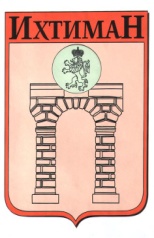 ОБЩИНА ИХТИМАН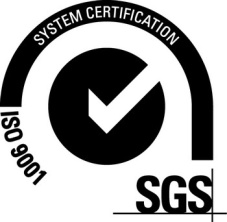  2050 гр. Ихтиман, ул. „Цар Освободител“ № 123 0724 / 82381,  0724 / 82550, obshtina_ihtiman@mail.bg